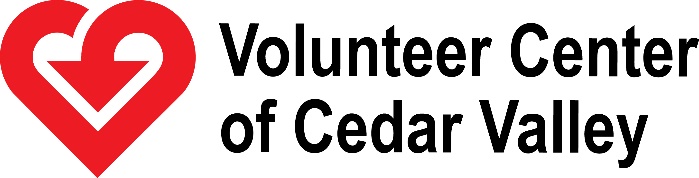 
Opportunity Information FormGeneral Information for OpportunitiesTitle of opportunity: Please describe this volunteer opportunity (using complete sentences):Agency and contact associated with this opportunity: This is a(n):	 One-time opportunityWhat is the date?      How many volunteers are needed total?      How many hours are the volunteers expected to work?      Please describe when the shift(s) would start and end.      How many volunteers are needed for each shift (if applicable)?      	 Ongoing opportunityHow many volunteers are needed total?      How many hours is (are) the volunteer(s) expected to work?      Please describe when the shift(s) would start and end.      Will this opportunity take place daily, weekly, monthly, etc.?      Is there an expiration date for this opportunity?      Will you allow for team registration?What is the minimum age requirement for this opportunity (if applicable)?What is the maximum age requirement for this opportunity (if applicable)?Is this opportunity family friendly?Is this opportunity outdoors?Is this opportunity wheelchair accessible?Are there any other important details regarding this opportunity (i.e. “Snacks will be provided”, “Training will take place prior to each shift”, “Wear close-toed shoes”, etc.?Where is this opportunity taking place?Interests/Abilities (your selection will be used to match volunteers with opportunities that interest them):With which group(s) would the volunteer(s) work? Additional comments:Please complete this form and return to information@vccv.org Advocacy            Marketing  Board Service           Medical  Clerical            Nonprofit Professional  Court Mandated            Physical Labor  Education            Skilled Labor  Finance            Social  Food Prep            Technology  In-Kind           Other (please specify):  Legal Infants / Preschoolers (0-4)            Children (5-12)  Adolescents (13-17)            Young Adults (18-25)  Adults (26-54)            Older Adults (55+)  Abused / Battered            Disabled  Disaster Victims            Families / Parents  Gov’t Aid Recipients            Homeless  Law Offenders            Low-income / Poverty  Men            Military  Women            Minorities  Students            Religious Groups 